十、附件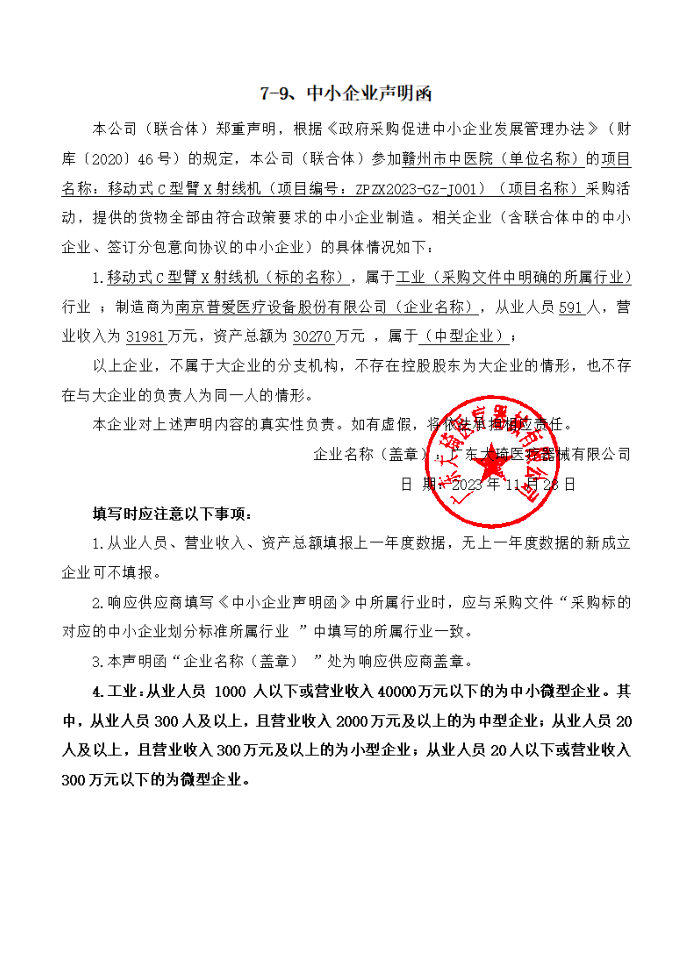 